Resoluciones #334 - #348Resoluciones #334 - #348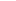 